ПРОФЕССИОНАЛЬНОЕ ОБРАЗОВАТЕЛЬНОЕ УЧРЕЖДЕНИЕ «БУГУРУСЛАНСКАЯ АВТОМОБИЛЬНАЯ ШКОЛА ОБЩЕРОССИЙСКОЙ ОБЩЕСТВЕННО-ГОСУДАРСТВЕННОЙ ОРГАНИЗАЦИИ «ДОБРОВОЛЬНОЕ ОБЩЕСТВО СОДЕЙСТВИЯ АРМИИ, АВИАЦИИ И ФЛОТУ РОССИИ»ОТЧЕТО РЕЗУЛЬТАТАХ САМООБСЛЕДОВАНИЯВведениеВ соответствии с приказом  «О создании комиссии по самообследованию» № 5 от 27. 04. 2018 организована  комиссия по самообследованию, в следующем составе:- Андреев А.В., начальник образовательной организации, председатель; - Салимов Р.А., заместитель начальника образовательной организации, член комиссии; - Мокеева Т.В., главный бухгалтер образовательной организации, член комиссии;- Пилюгин В.П., начальник автоколонны образовательной организации, член комиссии;Сурков О.А., главный инженер ООО «СТК - Поволжье» (по согласованию);Целью самообследования  являлось определение готовности ПРОФЕССИОНАЛЬНОГО ОБРАЗОВАТЕЛЬНОГО УЧРЕЖДЕНИЯ «БУГУРУСЛАНСКАЯ АВТОМОБИЛЬНАЯ ШКОЛА ОБЩЕРОССИЙСКОЙ ОБЩЕСТВЕННО-ГОСУДАРСТВЕННОЙ ОРГАНИЗАЦИИ «ДОБРОВОЛЬНОЕ ОБЩЕСТВО СОДЕЙСТВИЯ АРМИИ, АВИАЦИИ И ФЛОТУ РОССИИ» (далее - образовательная организация) к образовательной деятельности. Самообследование осуществлялось по системе показателей, отражающих качество профессиональной деятельности образовательной организации.В процессе самообследования   проанализированы: организационно-правовое обеспечение деятельности, структура и система его управления, структура и содержание подготовки обучающихся, качество подготовки обучающихся, воспитательная работа, потенциал образовательной организации: кадры, сотрудничество и внешние связи, материально-техническая база, социально-бытовые условия.   Проведена  оценка динамики развития Образовательной организации за последние три года.По результатам самообследования подготовлен   отчет о самообследовании по основным видам деятельности образовательной организации.  Организационно-правовое обеспечение деятельностиОбразовательная организация осуществляет образовательную деятельность на основании Лицензии на право ведения образовательной деятельности серии РО серия 56л01 № 0005116 Регистрационный № 3122 от 30 декабря 2016 года выданной Министерством образования Оренбургской области бессрочно.Образовательная деятельность ведется по образовательным программам профессиональной подготовки водителей транспортных средств категорий «В», «С», «СЕ», образовательным программам переподготовки водителей транспортных средствс категории «В» на «С», категории «С» на «В» на государственном языке РФ. 
           Место нахождения образовательной организации: Юридический адрес, (Фактический адрес), Оренбургская область, город Бугуруслан, ул. Оренбургская, д. 2 А. 
Телефон: (35352) 2-43-37, факс 3-36-51Электронный адрес:dosaaf.buguruslan.tsh@gmail.com
Сайт:bugdosaaf.ucoz.ru
Адрес осуществления образовательной деятельности:Оренбургская обл., г. Бугуруслан. Оренбургская, д. 2А– теоретические, практические занятия.        Оренбургская обл., г. Бугуруслан., ул. Оренбургская, д 2А. –Закрытая площадка. Практическое обучение.Обособленных структурных подразделений (филиалов) - нет.Учредители образовательной организации: Центральный совет ДОСААФ России (г. Москва)Руководители образовательной организации:Начальник: Андреев Александр Васильевич тел.(35352) 3-36-51, электронный адрес:  andreev56@mail.ruГлавный бухгалтер: Мокеева Татьяна Владимировна  тел:(35352) 2-43-37, электронный адрес: Заместитель начальника по УПЧ: Салимов Радик Авбакирович тел: 8 (35352) 2-43-37Образовательная организация в своей деятельности руководствуется Конституцией Российской Федерации, 273-ФЗ «Об образовании Российской Федерации» от 29декабря 2013 г., Уставом образовательной организации, лицензией на право ведения образовательной деятельности, серии 56л01 № 0005116 Регистрационный № 3122 от 30 декабря 2016 года выданной Министерством образования Оренбургской области бессрочно.Вопросы управления, конкретные формы и содержание взаимоотношений в образовательной организации, порядок деятельности определяются соответствующими положениями,   разработанными  на основании законодательных актов, утвержденные Педагогическим советом, приказом начальника образовательной организации.В образовательной организации действуют следующие локальные нормативные акты, регулирующие деятельность подразделений и взаимоотношения между ними:- по организации  и содержанию образовательного процесса;- по  организации  методической работы;- по подготовке  и переподготовке  кадров;- по управлению качеством  подготовки;- по  совершенствованию структуры  управления;- по  библиотечно-информационному  обслуживанию;- по состоянию и перспективам   развития патриотической воспитательной системы.В том числе:Положение о Педагогическом совете;Положение о промежуточной и итоговой аттестации обучающихся;Методические рекомендации по планированию, организации и проведению практических занятий;Положение о языке ведения образовательной деятельности;Положение о библиотеки;Положение о комплектовании библиотечного фонда; Правила пользования библиотекой;Правила внутреннего распорядка обучающихся;Положение о рабочей программе учебного предмета.В образовательной организации действует коллективный договор, зарегистрированный в установленном порядке, разработаны планы, программы по направлениям деятельности, должностные инструкции, инструкции по ОТ и ПБ и др.Наряду  с основополагающими Положениями, образовательная организация в своей работе  руководствуется следующими Положениями и программами, регулирующими  конкретный вид учебной, патриотической, воспитательной  деятельности: Положение о проведении  Дня призывника;Положение о проведении спортивно-массовых мероприятий и сборов;Программа нравственно-патриотического воспитания и др.Все документы распорядительного и нормативного характера доступны сотрудникам, педагогическим работникам и слушателям, курсантам на сайте образовательной организации, информационных стендах  и в библиотеке.Таким образом, образовательная организация осуществляет свою деятельность в соответствии с действующим законодательством и нормативными актами. Основные документы  (Положение, лицензионная документация) соответствуют установленным требованиям.)Выводы по разделу 1:1. Образовательная организация осуществляет свою деятельность в соответствии с действующим законодательством и нормативными актами. 2. Основные документы  соответствуют установленным требованиям.3. Образовательная организация имеет право на ведение образовательной деятельности согласно лицензии по программам профессиональной подготовки водителей транспортных средств установленных категорий, программ переподготовки водителей транспортных средств.4. За отчетный период, согласно действующему законодательству переименовано образовательное учреждение, утвержден новый устав, идет процедура переоформления лицензии.2. Структура и система управления2.1 СтруктураОбразовательная организация – решает   задачи:- удовлетворение  потребностей  региона    в  получении образования по программам профессиональной подготовки водителей транспортных средств установленных категорий, программ переподготовки водителей транспортных средств; обеспечение  качества  подготовки, переподготовки водителей транспортных средств;-распространение  знаний  среди  населения, повышение   его образовательного и культурного уровня, воспитательного потенциала;- организация учебного  процесса  с учетом  современных  достижений, систематическое обновление  всех аспектов   образования, отражающих изменение  в сфере  техники и технологий;-  развитие межрегиональных связей. Структура образовательной организации соответствует профилю его деятельности, по необходимости   совершенствуется.Организационная структура управленияСтруктурные подразделения образовательной организации обеспечивают осуществление конкретных направлений деятельности:подразделение управления;учебное подразделение;подразделения обеспечения политико - воспитательной деятельности;хозяйственное подразделение.В структуру входят основные административные,  а также производственные и хозяйственные подразделения:Педагогический совет. Педагогический совет является выборным органом самоуправления образовательной организации, объединяющим педагогов и других ее сотрудников. Педагогический совет создан для обеспечения коллегиальности в решении вопросов учебной, учебно-методической, патриотической, воспитательной работы, физического воспитания обучающихся. Педагогический совет создан в целях управления и  организацией образовательного процесса, развития содержания образования, реализации программ профессиональной подготовки водителей транспортных средств, повышения качества обучения и воспитания обучающихся, совершенствования методической работы образовательного учреждения, а также содействия повышению квалификации его педагогических работников.Службы управления, отделы:Администрация;Бухгалтерия;Учебная часть;Хозяйственная часть;БиблиотекаМедицинский пункт.Структура соответствует профилю деятельности, по необходимости   совершенствуется в соответствии с изменяющими условиями общественного развития, новыми веяниями в образовании.  Управление  структурными  единицами  регулируется  соответствующими  локальными  нормативными актами, определяющими задачи, формы, содержание и порядок деятельности.2.2 Система управленияУправление осуществляется на принципах сочетания единоначалия и коллегиальности в соответствии с законодательством Российской Федерации, Законом РФ «Об образовании  в Российской Федерации»№ 237-РФ от 21  декабря 2012 г., Уставом и другими нормативно-правовыми актами.Ежегодно начальник образовательной организации  в соответствии   с действующими  нормативными документами  представляет отчет о своей деятельности  на   заседаниях Педагогического совета, о состоянии и перспективах развития образовательной организации, о совершенствовании материально-технической базы учреждения, процессах обновления информационной базы организации и перспективах развития в этих направлениях. Аппарат  управления  имеет  структуру  в соответствии  с функциональными направлениями  деятельности,   возглавляемые заместителем начальника по учебно-производственной части, главным бухгалтером. В своей  деятельности заместители  начальника руководствуются      инструкциями   соответствующими занимаемым должностям и  иными нормативными актами, документами по направлению деятельности образовательной организации. Образовательная организация самостоятельно формирует  структуру в соответствии  с действующим  законодательством  РФ, Уставом.   Заседания аппарата управления в расширенном составе (с участием руководителей основных служб проводятся еженедельно, совещания в узком составе - по мере необходимости).Выводы по разделу 2: Организационная структура соответствует профилю образовательной деятельности, в соответствии с изменениями уставными актами - совершенствуется. Структура управления организована согласно уровням управления и функциональным направлениям деятельности, обеспечивая эффективность контроля, организации и управления учреждения в соответствии с Уставными задачами и действующим законодательством РФ.  Педагогический совет работает на основе утвержденного плана, рассматривает и решает   вопросы основных направлений деятельности, контролируют их исполнение. Заседания проводятся 1 раз в 2 месяца, протоколируются.4. Руководство образовательной организации уделяет   внимание качеству подготовки на основе формирования корпоративной культуры, применения эффективных технологий  и повышения профессионализма персонала.3. Структура подготовкиОбразовательная организация  осуществляет  подготовку  переподготовку водителей транспортных средств соответствующих категорий.  Образовательная организация  сотрудничает с муниципальными образовательными учреждениями, средними профессиональными образовательными организациями.На базе образовательной организации  проводятся спортивно-массовые, методические семинары и круглые столы, тематические встречи с интересными людьми, митинги.Педагогические работники, преподаватели и мастера производственного обучения  проводят патриотическую, просветительскую ,  воспитательную  работу в  школах города  и образовательных организациях среднего профессионального образования. Организуют совместное проведение общественных мероприятий.  С целью профориентационной работы разрабатываются и подготавливаются информационные буклеты и информационные стенды.Структура подготовки. КонтингентДинамика контингента обучающихся за  3года.                                  Из таблицы видно снижение  динамики контингента обучающихся, подготовленных  в образовательной организации, что свидетельствует о ряде проблем: демографический провал 90х годов, кризисная обстановка в стране, снижение производственных иных организаций муниципального образования.Выводы по разделу 3:1. Структура подготовки  и переподготовки водителей транспортных средств соответствует лицензии и утвержденным основным программам подготовки.2. Комиссия рекомендует определить возможные направления деятельности образовательной организации, с целью привлечения большей численности контингента обучающихся, разнообразить формы работы с учреждениями города, способствующих повысить престиж и имидж автошколы.4. Содержание подготовки4.1 Образовательные программы  В комплект нормативных документов, определяющих содержание образования по программам профессиональной подготовки программам переподготовки,  входят:Примерная программа профессиональной подготовки водителей транспортных средств категорий «В», «С», «СЕ», переподготовки водителей транспортных средств категории «В» на «С», категории «С» на «В», утвержденной приказом Минобрнауки Российской Федерации от 26 декабря 2013 года № 1408;Учебный план;     Программа профессиональной подготовки (Программа переподготовки) водителей транспортных средств категории «В», «С», «СЕ», переподготовки водителей транспортных средств категории «В» на «С», категории «С» на «В» «», утвержденной начальником образовательной организации, согласованной в установленном порядке;Цели образовательной программы;-  Рабочие программы учебных предметов;Материалы, устанавливающие содержание и порядок проведения промежуточных и итоговых аттестаций;Фонды контрольных заданий для контроля знаний обучающихся;Методические указания и рекомендации по учебным предметам;Обеспеченность обучающихся учебной и методической;- Перечень    используемого  в    образовательном    процессе учебно-лабораторного оборудования, технических и электронных средств обучения и контроля.4.2 Учебные планыОсновным документом, регламентирующим учебный процесс, является учебный план, утвержденный начальником образовательной организации. Обязательными структурными элементами учебного плана являются: график учебного процесса;план учебного процесса, включающий в себя перечень, объёмы и последовательность изучения учебных предметов, их распределение по видам учебных занятий, формы промежуточной и итоговой аттестации.Подробный анализ учебных планов приводится в отчетах по самообследованию аттестуемой специальности.Учебные планы  обеспечивают логическую последовательность изучения учебных предметов, основанную на их преемственности, последовательности, эффективное использование кадрового и материально-технического потенциала. В соответствии с Примерными программами профессиональной подготовки (Программами переподготовки) водителей транспортных средств категорий«», утвержденной приказом Минобрнауки Российской Федерации от 26 декабря 2013 года № 1408 учебные предметы включают базовый, специальный и профессиональные циклы. В основу разработки учебных планов положен системный подход, обеспечивающий согласованность содержания и логическую последовательность изложения учебных предметов.4.2  Рабочие программы учебных предметовУчебные предметы базового, специального, профессионального цикла формируются в строгом соответствии с требованиями. Более углубленная профессиональная подготовка осуществляется за счёт часов отводимых на практическое обучение  (1академический час равен астрономическому - 60 минут), практические и теоретические занятия – 1 учебный час - 45 минут.Рабочие программы учебных предметов разрабатываются по каждому учебному предмету, включенному в учебные планы. Структура и содержания, требования к разработке программ учебных предметов. Рабочая программа определяет назначение и место учебного предмета в системе подготовки, целевую направленность, содержание учебного материала, формы организации обучения и место ее в общей системе обучения.4.3  Организация учебного процессаОсновным направлением деятельности  являются - образование, подготовка (переподготовка) водителей транспортных средств и формирование личности. Для решения этих задачи в образовательной организации сформирована современная педагогическая система, основными характеристиками которой являются:сущность и цели образования и воспитания;структура системы учебных подразделений и взаимосвязь между её ступенями;структура вне учебных воспитательных и общественных подразделений;основные принципы построения учебных планов;содержание образовательных программ;организационные формы и методы обучения;контроль учебной деятельности.Структура педагогической системы ПОУ Бугурусланской АШ ДОСААФ показана на рисунке Сущность и цели обучения и воспитания вытекают из исходных принципов и положений, принятых в образовательной организации и полностью отвечающих государственным требованиям в области образования:ориентированность учебно-воспитательной работы на развитие личности ;соответствие содержания образовательных программ современным тенденциям развития образования;оптимальное сочетание общих, групповых и индивидуальных форм         организации учебного процесса;рациональное применение современных методов и средств обучения на различных этапах подготовки;соответствие результатов подготовки требованиям, которые предъявляются конкретной сферой их профессиональной деятельности, обеспечение их конкурентоспособности.Организационные формы и методы обученияУчебный процесс организован в форме единой комплексной системы управления учебным процессом на основе требований, учебных планов, рабочих программ учебных предметов. Система управления учебным процессом отражена в Уставе образовательной организации.Стратегические вопросы организации учебного процесса, руководство учебно-методической работой осуществляет Педагогический совет.Успех обучения в решающей степени зависит от направленности и внутренней активности обучаемых, характера их деятельности, то именно характер деятельности, степень самостоятельности, проявление  способностей являются основными критериями выбора метода обучения.Эффект от реализации выбранного метода в значительной мере зависит от педагогического мастерства и опыта преподавателя. Преподаватели используют богатый спектр методов обучения: объяснительно – иллюстративный, репродуктивный, проблемный, эвристический.В образовательной организации применяют традиционные формы организации учебного процесса – теоретические и  практические занятия, практическое обучение, самостоятельная работа, промежуточная и итоговая аттестация.Кроме названных традиционных форм обучения преподаватели используют и распространяют новые эффективные образовательные технологии. Особое внимание уделяется внедрению в учебный процесс новых информационных технологий,   обеспечению широкого доступа обучающихся к информационным ресурсам.Оснащенность учебного процесса специализированным  оборудованиемВ образовательной организации ведется работа по улучшению состояния материально - технической базы, оснащению учебного процесса приборами, оборудованием, материалами. Вопросы, связанные с обеспечением учебного процесса, состоянием  учебно-лабораторной базы, подготовкой к новому учебному году ежегодно рассматриваются Педагогическом совете.При анализе состояния  учебно-лабораторной базы основными критериями готовности к ведению учебной работы являются требования к материально – техническому обеспечению учебного процесса, указанные в государственных требованиях.За отчетный период обновилась  программная обеспеченность компьютерной техники. Количество компьютеров составляет 30 единиц, мультимедийных проекторов 4 единиц, функционирует мультимедийный комплекс ИМК-ДОСААФ-14.Кабинеты пополнились новым современным оборудованием, учебно-наглядными материалами. 4.4 Информационно - методическое обеспечение учебного процессаБиблиотечно-информационное обслуживаниеВ образовательной организации работает библиотека, решающая следующие задачи: - полное и оперативное библиотечное и информационно-библиографическое обслуживание обучающихся,    преподавателей,  персонала в соответствии с информационными запросами на основе широкого доступа к фондам.- формирование библиотечного фонда в соответствии с развитием образовательной организации и информационными потребностями. -  воспитание     информационной     культуры:     привитие     навыков пользования книгой, другими средствами обучения, библиотекой.
           - расширение      библиотечных   услуг,   повышение   их качества    на    основе    технического    оснащения     библиотеки, компьютеризации библиотечно-информационных процессов.Основным направлением деятельности библиотеки является эффективное обслуживание читателей на основе качественного формирования книжного фонда и внедрения новых информационных технологий.В библиотеке актуализирован пакет организационно- распорядительных документов, в который вошли: «Положение о библиотеке», «Правила пользования библиотекой», «Положение о формировании фонда».Контингент читателей библиотеки представлен обучающимися, преподавателями, сотрудниками.Основные показатели работы библиотекиКомплектование фонда библиотеки  Оснащенность  библиотеки техническими средствамиУчебно-методическое обеспечениеПри проведении учебных занятий и организации самостоятельной работы наряду с централизованно изданной литературой используются разработанные преподавателями  методические указания, методические рекомендации по выполнению определенных видов работ.Программно-информационное обеспечениеИнформатизация образовательного процесса включает следующие направления деятельности:мониторинг существующих электронных образовательных информационных ресурсов;активное внедрение и использование в образовательный процесс накопленных электронных образовательных информационных ресурсов;оценка эффективности влияния современных информационных технологий на качество подготовки обучающихся и модернизацию образовательного процесса.Для ведения учебного процесса используются компьютерные классы, все компьютеры с процессорами PentiumIV, подключенные к сети INTERNET со скоростью 1024 kbt/s, оборудованные мультимедиапроекторами, мультимедийным комплексом ИМК-ДОСААФ-14. Парк компьютерной техники постоянно обновляется.Ведется работа по мониторингу и приобретению программных продуктов, которые используются в профессиональной подготовке водителей транспортных средств. На данный момент  программное обеспечение состоит из:MicrosoftWindows 98/ ХР      MicrosoftOffice 2000 /XPЭлектронные оболочки (Far, Windows Commander),Антивирусные программы (Касперский, Norton-antivirus,.),Архиваторы,Электронные информационно-методические пособия и учебники.    Информационно-справочная система «Консультант плюс», «1С-Бухгалтерия» и др.Разработка информационно-образовательного сайтаВ образовательной организации  внедрена система тестирования, предназначенная для проведения промежуточного и итогового контроля знаний, предоставляющая возможности для организации автоматизированного тестирования.С целью аккумулирования информационно-образовательных ресурсов и обеспечения доступа к ним педагогического и обучающегося сообщества открыт сайт.        На сайте размещена информация о деятельности образовательной организации  согласно государственным требованиям.Выводы по разделу 4:1. Основные образовательные программы и учебные планы, как и их составные части, по структуре, трудоемкости, срокам обучения, перечню учебных предметов, содержанию соответствует государственным требованиям. Рабочие программы разработаны по всем учебным предметам учебных планов. 2. Учебный процесс организован в форме единой комплексной системы по разработанным нормативным документам и соответствует требованиям.3. В учебный процесс внедряются современные формы и методы обучения. Особое внимание уделяется информационным технологиям и методическому обновлению программ учебных предметов, позволяющим актуализировать новые педагогические технологии и совершенствовать систему качества образования водителей транспортных средств.4. Учебно-лабораторная база, отвечает требованиям. Комиссия рекомендует активизировать работу по обновлению оборудования для ведения образовательного процесса согласно запросам работодателя. 5. Комиссия отмечает активизацию информационно-методическое обеспечения учебного процесса, позволяющего повысить качество подготовки обучающихся. 5. Качество подготовки5.1 Система управления качеством процесса подготовкиСоздание и развитие современной системы обеспечения качества образования является важнейшей задачей деятельности образовательной организации. Становление системы качества базируется на следующих моментах:- оценочная этика, понимание оценки качества как фактора управления;- мониторинг качества, процессы самообследования и самоанализа;- планирование качества с выделением стратегических, тактических и оперативных целей управления;- четкое определение качества образования через принципы единства качества процессов и качества результатов, «качества функционирования» и «качества его развития», процессов обеспечения качества и процессов его улучшения.Система качества образования в образовательной организации, как отмечает комиссия по самообследованию, представлена следующими взаимосвязанными элементами: организацией учебного процесса, контролем качества образования, совершенствованием педагогического мастерства, управлением системой качества образования и материально-технической базой. Повышение качества профессионального  образования рассматривается руководством образовательной организации как стратегическая цель в рамках государственных задач и как средство обеспечения жизнедеятельности, развития образовательной организации.Предметом системы обеспечения качества выступает, прежде всего, процесс обучения как взаимодействие преподавателей. Мастеров производственного обучения и обучающихся. Создание системы обеспечения качества образования связано с внедрением новых элементов в организацию учебного процесса и реализацией следующих принципов:- широкого использования активных форм и методов обучения;- компьютеризации учебного процесса;- информатизация  образовательной организации.Система качества – корпоративная система, успех ее внедрения напрямую зависит от вовлечения всего коллектива сотрудников образовательной организации в ее создание и внедрение, а корректное руководство процессами внутри организации представляет собой основное условие для достижения качественных результатов.            В образовательной организации широко используются обучение на основе тренинга, обсуждения видеоматериалов, коллективного разбора ситуационных задач, что позволяет говорить об определенной системе мер по активизации учебного процесса.Компьютеризация охватывает все стороны образовательного процесса: обучение, контроль знаний, планирование и контроль учебного процесса.5.2  Анализ итоговой аттестацииИтоговая аттестация выпускников в проводится в соответствии с Положением об итоговой аттестации.Итоговая аттестация устанавливается в форме квалификационного экзамена. Квалификационный экзамен включает в себя практическую квалификационную работу и проверку теоретических знаний.Проверка теоретических знаний при проведении квалификационного экзамена проводится по учебным предметам, указанным в соответствующей программе профессиональной подготовки водителей транспортных средств.Практическая квалификационная работа при проведении квалификационного экзамена состоит из двух этапов. На первом этапе проверяются первоначальные навыки управления транспортным средством соответствующей категории на закрытой площадке. На втором этапе осуществляется проверка навыков управления транспортным средством соответствующей категории в условиях дорожного движения.  Результаты квалификационного экзамена оформляются протоколом. По результатам сдачи итоговой  аттестации с первой попытки  теории 80-82%, вождения 50 -55% свидетельствует  о положительной оценке  общего уровня  теоретической  подготовки обучающихся, и необходимости акцентировать внимание на практическую подготовку слушателей и курсантов. Выводы по разделу 5:1. В образовательной организации разработана система управления качеством процесса подготовки. 2. В образовательной организации проводится текущий и промежуточный контроль знаний. По всем видам контроля знаний разработаны нормативные документы.  Отработанная система контроля позволяет оперативно принимать меры, направленные на повышение качества подготовки. Итоги текущей и промежуточной, итоговой аттестации рассматриваются на заседаниях Педагогического совета3. Контроль качества подготовки в ходе самообследования показал достаточный уровень усвоения знаний по всем теоретическим циклам учебных предметов. 4. Итоговая аттестация позволяет объективно оценить качество подготовки, на основании результатов итоговой аттестации комиссия рекомендует определить недостатки в работе мастеров производственного обучения, ведущих к низкой успеваемости, ориентировать педагогических работников на актуализацию внутренних ресурсов обучающихся, проектирования ситуаций само реализующего развития личности.6. Военно-патриотическая, воспитательная работаВ образовательном процессе использует гуманистический, аксиологический подходы и рассматривает воспитание, как социальное, целенаправленное создание условий для освоения новым поколением общественно – исторического опыта с целью подготовки его к общественной жизни и производительному труду, к службе в Вооруженных силах РФ.Основные направления военно-патриотической, воспитательной работы:формирование гуманистического мировоззрения; развитие познавательных интересов, профессиональных способностей, навыков самопознания и самообразования, способствующих самореализации личности;воспитание гражданственности, чувства патриотизма, интеллигентности, уважения к правам и свободам человека;воспитание культуры межнационального общения;формирование здорового образа жизни.В организации социально – воспитательной работы значительное место занимает духовно – нравственное просвещение, военно-патриотическое воспитание. В рамках реализации личностно-ориентированной концепции в образовательной организации  разработана   и действует программа  духовно-нравственного воспитания «Патриот».Одним  из основных положений программы является  воспитание обучающегося, развитие  гражданских качеств личности и чувства  патриотизма.В плане основных мероприятий (митинги, встречи с интересными людьми, ветеранами военных действий) особое  место отведено освещению нравственных проблем, воспитанию чувства патриотизма, активной жизненной  позиции  молодежи в деле становления гражданского  обществаВыводы по разделу 6:1. Военно-воспитательная работа соответствует Уставным задачам и организована на достаточно хорошем уровне и заслуживает положительной оценки.2. Образовательная организация располагает достаточными условиями для вне учебной работы с обучающимися, использует в целях воспитания возможности учебно-воспитательного процесса. 7. Потенциал образовательной организации 7.1 Кадровое обеспечения образовательного процессаОбразовательный процесс осуществляется квалифицированным преподавателями и  мастерами производственного обучения, обеспечивающими подготовку водителей транспортных средств, педагогический состав соответствует квалификационным требованиям.   Все сотрудники прошли курсы повышения квалификации, имеют дипломы профессиональной переподготовки соответствующих направлений, в целях соответствия квалификационным требованиям. Значимую роль в повышении квалификации отводится взаимопосещению преподавателями занятий, мероприятий. Администрацией ведутся журналы контроля учебно-воспитательной и методической работы.Взаимопосещение занятий7.2 Материально-техническая база
7.3 Объекты и помещения социально-бытового назначения7.4 Оборудование учебных кабинетов. Объекты для проведения практических занятийВыводы по разделу 7:1. Образовательная организация располагает достаточным кадровым потенциалом для подготовки водителей транспортных средств и по военно-учетным специальностям2. Образовательная организация имеет необходимую материально-техническую базу для ведения образовательного 3. Уровень организации воспитательной деятельности соответствует целям и задачам образовательного учреждения.Начальник                                А.В. Андреев                                                                     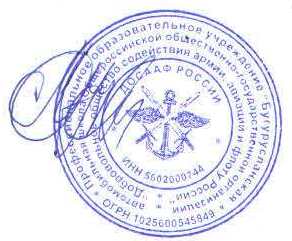 УТВЕРЖДЕНОрешением Педагогического совета протокол № 5 от 28.03.19Начальник      А.В. Андреев              « 20 »  марта   2019 г.УТВЕРЖДЕНОрешением Педагогического совета протокол № 5 от 28.03.19Начальник      А.В. Андреев              « 20 »  марта   2019 г.ГодГодГод201620172018 280 человек290+30(ВУС) человек220+55(ВУС) человексущность и цели обучения и воспитаниясущность и цели обучения и воспитанияструктура учебныхподразделенийструктура внеучебныхподразделенийструктура учебныхподразделенийструктура внеучебныхподразделенийучебные планыобразовательные программыобразовательные программыорганизационныеформы и методы обученияорганизационныеформы и методы обученияконтроль учебной деятельностиГодЧисло читателейКнижный фонд, .экз.Книговыдача, экз.Число мест в читальномзалеГодЧисло читателейУчебная литератураучебной литературыЧисло мест в читальномзале201716480532, 7530201817288556, 130Наименование20172018Количество новых поступлений, экземпляров47Новых поступлений на сумму, в тыс. рублях21200Наименование2017 год2018 годМодель ПЭВМPENTIUMIVPENTIUMIVКоличество ПЭВМ21Количество взаимопосещенийКоличество взаимопосещенийУчебный годУчебных занятийМероприятий по военно- воспитательной работе2017-20182018№ п/пФактический адрес
зданий, строений,
сооружений, помещений,
территорийВид и назначение зданий, строений, сооружений, помещений, территорий (учебные, учебно-вспомогательные, подсобные, административные и др.) с указанием площади (кв. м)Форма владения,
пользования
(собственность,
оперативное
управление,
аренда,
безвозмездное
пользование и др.)Наименование организации-собственника (арендодателя, ссудодателя и др)Реквизиты и сроки действия правоустанавливающих документовРеквизиты заключений, выданных органами, осуществляющими государственный санитарно-эпидемиологический надзор, государственный пожарный надзор12345671Оренбургская обл., г. Бугуруслан, ул. Оренбургская, 2аУчебный корпус, 867 кв.м.;Контрольно-технический пункт, 476,6 кв.м;Пункт технического обслуживания, 374,5 кв.м.Класс ЛПЗ со складом, 629,2 кв.м;гараж для л/автомобилей, 155,2 кв.м;Гараж на 30 а/машин с тиром, 1963,4 кв.м        Оперативное управлениеДОСААФ РоссииДоговор № 2/9 ПФО о закреплении недвижимого имущества на праве оперативного управления от 30.09.2011 года.Федеральная служба по надзору в сфере  защиты прав потребителей и благополучия человека Северо-Западный отдел  Управления Роспотребнадзора по Оренбургской области  санитарно-эпидемиологическое заключение от 06.03.09г №56.07.02.000.М.000009.03.09Всего (кв. м):4465,90 кв.м.XXXX2Оренбургская обл., г. Бугуруслан, ул. Оренбургская, 2аАвтодром общей площадью 5,64 га.собственностьПОУ Бугурусланская АШ ДОСААФ России№ п/пОбъекты и помещенияФактический адрес
объектов
и помещенийФорма владения,
пользования
(собственность,
оперативное
управление, аренда,
безвозмездное пользование и др.)Наименование организации-собственника
(арендодателя, ссудодателя и др.)Реквизиты и сроки
действия
правоустанавливающих
документов1234561Медицинский кабинет в здании учебного корпусаОренбургская обл., г. Бугуруслан, ул. Оренбургская, 2аоперативное управлениеДОСААФ РоссииДоговор № 2/9 ПФО о закреплении недвижимого имущества на праве оперативного управления от 30.09.2011 года.2Помещения для питания 
обучающихся,          
воспитанников и       
работников   (в  здании учебного корпуса)         Оренбургская обл., г. Бугуруслан, ул. Оренбургская, 2а-БуфетДоговор № 5/1 об организации питания в образовательном учреждении от.31.12.2016 года.3Объекты хозяйственно-
бытового и санитарно- 
гигиенического        
назначения  
Гардероб (1) 
Туалетные -3  
Умывальные -2    Оренбургская обл., г. Бугуруслан, ул. Оренбургская, 2аоперативное управлениеДОСААФ РоссииДоговор № 2/9 ПФО о закреплении недвижимого имущества на праве оперативного управления от 30.09.2011 года.Объекты для проведения
специальных           
коррекционных занятий----Объекты физической    
культуры и спорта     Оренбургская обл., г. Бугуруслан, ул. Оренбургская, 2а-Спортгородок-Иное (указать)----№ п/пУровень, ступень образования, вид
образовательной программы (основная /
дополнительная), направление подготовки,
специальность, профессия,
наименование предмета, дисциплины
(модуля) в соответствии с учебным планомНаименование оборудованных
учебных кабинетов, объектов
для проведения практических
занятий с перечнем основного
оборудованияФактический
адрес учебных
кабинетов и
объектовФорма владения,
пользования
(собственность,
оперативное
управление,
аренда,
безвозмездное
пользование и др.)Реквизиты и сроки действия правоустанавливающих
документов1234561.Профессиональная подготовка «Водитель автомобиля»  категории  «В» «С» с «В» на «С» с «С» на «В» и «СЕ»            код 11442
Подготовка водителей автотранспортных средств категории «В» «С»
Основы законодательства в сфере дорожного движенияУчебный класс № 9, 14
Видеопроектор – 1 шт.Мультимедийный комплекс-2 шт.
Экран для показа учебных фильмов – 2 шт.
Персональный компьютер -1 шт.
Учебные DVD диски – 3 шт.
Доска поворотная -1 шт.
Учебно-наглядные пособия «Дорожные знаки и дорожная разметка» - 1 комплект
Учебно-наглядные пособия «Основы управления автомобилем и основы безопасности движения» - 1 комплектОренбургская обл., г. Бугуруслан, ул. Оренбургская, 2аИллюстрированный каталог по устройству автомобиля» - 1 комплект.
Учебно-наглядные пособия «Правила дорожного движения» - 1 комплектСтенд магнитный «Перекрестки» - 1 шт.
Стенд электрофицированный «Светофоры» - 1 шт.
Правила дорожного движения  РФ– 30 шт.
Экзаменационные билеты по ПДД -30 шт.
Экзаменационные (тематические) задачи для подготовки к теоретическим экзаменам на право управления ТС категории «АВ» - 30 шт.
Навесные стенды «Детали машин» - 3шт.
Макеты узлов и агрегатов автомобилей – 3 шт.
Столы 16 шт.
Стулья 32шт.2 Профессиональная подготовка «Водитель автомобиля»  категории  «В»  «С» «СЕ»           код 11442
Устройство и техническое обслуживание транспортных средств категории «В» «С» «СЕ» Учебный класс № 10
Видеопроектор – 1 шт.
Экран для показа учебных фильмов – 1 шт.
Персональный компьютер -1 шт.
Учебные DVD диски – 3 шт.
Учебно-наглядные пособия «Дорожные знаки и дорожная разметка» - 1 комплект
Учебно-наглядные пособия «Основы управления автомобилем и основы безопасности движения» - 1 комплект
Иллюстрированный каталог по устройству автомобиля» - 1 комплект.
Учебно-наглядные пособия «Правила дорожного движения» - 1 комплект

Стенд электрофицированный «Светофоры» - 1 шт.
Учебник водителя «Устройство и ТО легковых автомобилей» 30шт. 
Столы 16 шт.
Стулья 32 шт.
Доска 1 шт. Оренбургская обл., г. Бугуруслан, ул. Оренбургская, 2а3Профессиональная подготовка «Водитель автомобиля»  категория  «В»  «С» «СЕ»           код 11442
Основы безопасного управления транспортными средствами категории «В» «С»Учебный класс № 10
ФЗ  «О безопасности дорожного движения» 
Учебник водителя «Основы управления автомобилем и безопасность движения» 
Учебно-наглядные пособия «Дорожные знаки и дорожная разметка» - 1 комплект 
Учебник водителя «ПДД» 30 шт.
Экзаменационные билеты по ПДД РФ категории «АВ» и «СД»60 шт.
Экзаменационные (тематические) задачи для подготовки к теоретическим экзаменам  на право управления ТС категории «АВ» и «СД»
Учебно-наглядные пособия «Основы управления автомобилем и основы безопасности движения» - 1 комплект
Правила дорожного движения РФ 30 шт.
Учебник водителя «Правовые основы деятельности водителя» 1 шт. 
Столы 16 шт.
Стулья 32 шт.
Доска 1 шт.Оренбургская обл., г. Бугуруслан, ул. Оренбургская, 2а44Профессиональная подготовка «Водитель автомобиля»  категории  «В» «С» код 11442
Первая помощьПрофессиональная подготовка «Водитель автомобиля»  категории  «В» «С» код 11442
Первая помощьУчебный класс № 10
Тренажер  сердечно-легочной и мозговой реанимации пружинно-механический с индикацией правильности выполнения действий манекен ( Максим-II) - 1 комплект
Расходно-запасной материал для тренажера.
Тренажер – манекен взрослого пострадавшего для отработки приемов удаления инородного тела из верхних дыхательных путей - 1 шт.
Носилки – 2 шт.
Учебно-наглядные пособия «Оказание первой медицинской помощи пострадавшим» 1 комплект
Медицинская  аптечка  водителя- 16 шт.
Средства для временной остановки кровотечения (жгуты)
Средства иммобилизации для верхних, нижних конечностей, шейного отдела позвоночника (шины)
Перевязочные средства (бинты, вата, лейкопластырь, салфетки)
Учебник водителя «Первая доврачебная помощь» 
Шлем мотоциклетный - 1 шт.
Столы 16 шт.
Стулья 32 шт.
Доска 1 щт.   5Профессиональная подготовка «Водитель автомобиля»  категория  «В» «С» «СЕ» код 11442
Практическое вождение автомобиляПрофессиональная подготовка «Водитель автомобиля»  категория  «В» «С» «СЕ» код 11442
Практическое вождение автомобиляПрофессиональная подготовка «Водитель автомобиля»  категория  «В» «С» «СЕ» код 11442
Практическое вождение автомобиляАвтодром общей площадью 2941,00 кв.м
- Горка
- Въезд в бокс
- Параллельная парковка
- Змейка
- Разворот в ограниченном проезде

Оренбургская обл., г. Бугуруслан, ул. Оренбургская, 2аОренбургская обл., г. Бугуруслан, ул. Оренбургская, 2а  6Профессиональная подготовка «Водитель автомобиля»  категория  «В» код 11442
Практическое вождение автомобиляПрофессиональная подготовка «Водитель автомобиля»  категория  «В» код 11442
Практическое вождение автомобиляПрофессиональная подготовка «Водитель автомобиля»  категория  «В» код 11442
Практическое вождение автомобиляАвтодром общей площадью 2941,00 кв.мРЕНО-ЛОГАН У260СРРЕНО-ЛОГАН У204ТТШКОДА-ФАБИА Т793ТМ56ШКОДА-ФАБИА Т794ТМ56ШКОДА-ФАБИА Т795ТМ56ШКОДА-ФАБИА У307МХ56ЛАДА-ГРАНТА У881ТМ56ПРИЦЕП ГКБ819 АА558156ПРИЦЕП ГКБ8352АА769056БТР-80	001БТР-80	003КАМАЗ-4310	41-15УН76rusКАМАЗ-4310	41-13УН76rusКАМАЗ-4310	41-12УН76rusКАМАЗ 43105 32-29ЕХ 76rusКАМАЗ-4310	41-16 УН 76rusДТ-75Т	Б/Н Оренбургская обл., г. Бугуруслан, ул. Оренбургская, 2аОренбургская обл., г. Бугуруслан, ул. Оренбургская, 2аСобственность образовательной организации   7   7   7Библиотечный фондУчебник водителя «Правила дорожного движения» - 30 шт.
Учебник водителя «Правовые основы деятельности водителя» - 30 шт. 
Учебник водителя «Основы управления автомобилем и безопасность движения» -       30 шт.
Учебник водителя «Первая доврачебная помощь» -30 шт.
Учебник водителя «Устройство и ТО легковых автомобилей» - 30 шт.Учебник водителя «Правила дорожного движения» - 30 шт.
Учебник водителя «Правовые основы деятельности водителя» - 30 шт. 
Учебник водителя «Основы управления автомобилем и безопасность движения» -       30 шт.
Учебник водителя «Первая доврачебная помощь» -30 шт.
Учебник водителя «Устройство и ТО легковых автомобилей» - 30 шт.Оренбургская обл., г. Бугуруслан, ул. Оренбургская, 2аСобственность образовательной организации